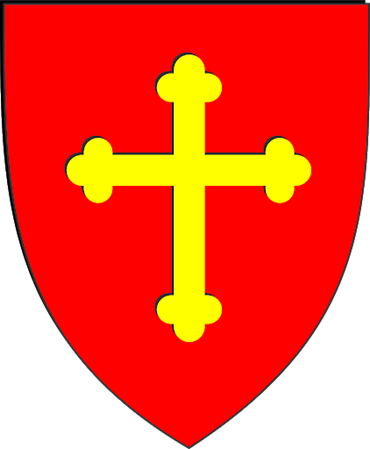 ISSN: 2757-3435SLUŽBENI GLASNIKOPĆINE NEGOSLAVCIBroj 13. God. III Negoslavci, 30.11.2022. godineIzlazi prema potrebi„SLUŽBENI GLASNIK OPĆINE NEGOSLAVCI“Nakladnik – Općina NegoslavciUredništvo:Općinski načelnik: Dušan Jeckov – glavni i odgovorni urednikPročelnica Jedinstvenog upravnog odjela: Marina StojnovićNegoslavci, Vukovarska 7, 32 239 Negoslavci, Republika HrvatskaTelefon: 032/517-054Fax: 032/517-054e-mail: opcina.negoslavci@gmail.com Izlazi prema potrebiKAZALOAKTI OPĆINSKOG VIJEĆA	Na temelju članka 45. Zakona o proračunu („Narodne novine“ broj 144/21) i članka 19., stavka 1., točke 2. i 8. Statuta Općine Negoslavci („Službeni glasnik Općine Negoslavci” broj 01/21), Općinsko vijeće Općine Negoslavci na svojoj redovnoj sjednici održanoj dana 24.11.2022. godine donosiODLUKU O DONOŠENJUIZMJENA I DOPUNA PRORAČUNA OPĆINE NEGOSLAVCI ZA 2022. GODINU (DRUGI REBALANS)Članak 1.	Donose se Izmjene i dopune proračuna Općine Negoslavci za 2022. godinu (drugi rebalans).Članak 2.	Rebalans proračuna Općine Negoslavci za 2022. godinu sadrži:plan za 2022. godinu,promjene – odstupanja,novi plan.Članak 3.	Rebalans Proračuna prilaže se.Ova Odluka stupa na snagu dan nakon dana objave u Službenom glasniku Općine Negoslavci.KLASA: 400-08/21-01/01URBROJ: 2196-19-02-22-12Negoslavci, 24.11.2022. godinePREDSJEDNIK OPĆINSKOG VIJEĆAMiodrag Mišanović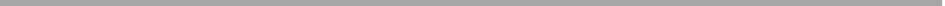 KLASA: 400-08/21-01/01URBROJ: 2196-19-02-22-13Negoslavci, 24.11.2022. godine	Na temelju članka 45. Zakona o proračunu („Narodne novine“ broj 144/21) i članka 19., stavka 1., točke 2. i 8. Statuta Općine Negoslavci („Službeni glasnik Općine Negoslavci“ broj 1/21), Općinsko vijeće Općine Negoslavci na svojoj redovnoj sjednici održanoj dana 24.11.2022. godine donosiIZMJENE I DOPUNE PRORAČUNA OPĆINE NEGOSLAVCI ZA 2022. GODINU (DRUGI REBALANS)Članak 1.	Izmjene i dopune proračuna Općine Negoslavci za 2022. godinu se sastoje od prihoda i rashoda te općeg i posebnog dijela.I OPĆI DIOA. RAČUN PRIHODA I RASHODAPRIHODIRASHODIII POSEBNI DIOČlanak 2.	Ove Izmjene i dopune Proračuna Općine Negoslavci za 2022. godinu, stupaju na snagu dan nakon dana objave u Službenom glasniku Općine Negoslavci.PREDSJEDNIK OPĆINSKOG VIJEĆAMiodrag Mišanović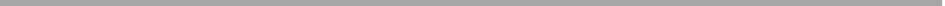 	Na temelju članka 19., stavka 1., točke 2. Statuta Općine Negoslavci („Službeni glasnik Općine Negoslavci“ broj 01/21), Općinsko vijeće Općine Negoslavci na svojoj redovnoj sjednici održanoj dana 24.11.2022. godine donosiIzmjene i dopune Programa financiranja udruga i općedruštvenih djelatnosti na području Općine Negoslavci za 2022. godinuI	U Programu financiranja udruga i općedruštvenih djelatnosti na području Općine Negoslavci za 2022. godinu („Službeni glasnik Općine Negoslavci“ broj 07/21 i 3/22) točka II. mijenja se i glasi: 	„Sredstva osigurana u Proračunu Općine Negoslavci za 2022. godinu raspodijelit će se udrugama i zajednicama od posebnog interesa, kako slijedi (po fiksnom tečaju konverzije 1,00 KN = 7,53450 EU):Zajedničko vijeće općina 					          40.000,00 KN/5.308,91 EUVjerske zajednice (kapitalne i tekuće donacije) 	   	      202.000,00 KN/26.810,01 EUKulturne manifestacije na području općine 			          15.000,00 KN/1.990,84 EUTekuće donacije LAG Srijem					          15.000,00 KN/1.990,84 EUTekuće donacije nacionalnim manjinama			          37.000,00 KN/4.910,74 EUTekuće donacije Glas potrošača					   2.000,00 KN/265,45 EUTekuće donacije za Udruge na osnovu javnog poziva  	      731.000,00 KN/97.020,37 EUTekuće donacija ostalim neprofitnim organizacijama	          18.000,00 KN/2.389,01 EUIzgradnja vrtića                                                                        3.000.000,00 KN/398.168,43 EUUKUPNO: 						           4.027.000,00 KN/534.474,75 EU“IIOstale odredbe Programa se ne mijenjaju, niti se dopunjavaju.  IIIIzmjene i dopune Programa financiranja udruga i općedruštvenih djelatnosti na području Općine Negoslavci za 2022. godinu stupaju na snagu osmog dana od dana objave u Službenom glasniku Općine Negoslavci. KLASA: 400-08/21-01/01URBROJ: 2196-19-02-22-14Negoslavci, 24.11.2022. godine	PREDSJEDNIK OPĆINSKOG VIJEĆAMiodrag Mišanović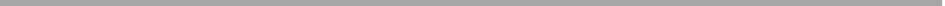 	Na temelju članka 48 i 49 Zakona o predškolskom odgoju i obrazovanju („Narodne novine“ broj 10/97, 107/07, 94/13, 98/19 i 57/22), u svezi sa člankom 143. Zakona o odgoju i obrazovanju u osnovnoj i srednjoj školi („Narodne novine“ broj 87/08, 86/09, 92/10, 105/10, 90/11, 5/12, 16/12, 86/12, 126/12, 94/13, 152/14, 07/17, 68/18, 98/19 i 64/20) i na temelju članka 19., stavka 1., točke 2. Statuta Općine Negoslavci („Službeni glasnik Općine Negoslavci“ broj 01/21), Općinsko vijeće Općine Negoslavci na svojoj redovnoj sjednici održanoj dana 24.11.2022. godine donosiIzmjene i dopune Programa javnih potreba u obrazovanju Općine Negoslavci za 2022. godinuI	U Programu javnih potreba u obrazovanju Općine Negoslavci za 2022. godinu („Službeni glasnik Općine Negoslavci“ broj 07/21 i 3/22) točka I. mijenja se i glasi: „Za ostvarenje Programa javnih potreba u obrazovanju Općine Negoslavci za 2022. godinu planira se (po fiksnom tečaju konverzije 1,00 KN = 7,53450 EU):Predškolsko obrazovanje	            Obuća za predškolce 					      4.000,00 KN/530,89 EUTekuće donacije                                                                 117.000,00 KN/15.528.57 EUTroškovi sufinanciranje prehrane predškole	                         20.000,00 KN/2.654.46 EUSrednjoškolsko obrazovanjeSufinanciranje javnog prijevoza srednjoškolskih učenika	   35.000,00 kn/4.645.30 EUOsnovno školstvo                                                                                           Tekuće donacije OŠ (uključivo nacionalne manjine)              10.000,00 KN/1.327.23 EUObuća za školarce					             16.000,00 KN/2.123.56 EUTekuće pomoći OŠ                                                                  10.000,00 KN/1.327.23 EUSufinanciranje ekskurzije učenicima			             45.000,00 KN/5.972.53 EURadne bilježnice za učenike				             14.000,00 KN/1.858.12 EUPrehrana učenika					             35.000,00 KN/4.645.30 EUSufinanciranje škole plivanja					   8.500,00 KN/1.128.14 EUUKUPNO:							       314.500,00 KN/41.741.32 EU“IIOstale odredbe Programa se ne mijenjaju, niti se dopunjavaju. 
III	Izmjene i dopune Programa javnih potreba u obrazovanju Općine Negoslavci za 2022. godinu stupaju na snagu osmog dana od dana objave u Službenom glasniku Općine Negoslavci. KLASA: 400-08/21-01/01URBROJ: 2196-19-02-22-15Negoslavci, 24.11.2022. godinePREDSJEDNIK OPĆINSKOG VIJEĆAMiodrag Mišanović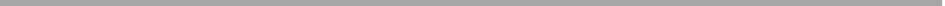 	Na temelju članka 76. Zakona o sportu („Narodne novine“ broj 71/06, 150/08, 124/10, 124/11, 86/12, 94/13, 85/15, 19/16, 98/19, 47/20 i 77/20) i članka 19., stavka 1., točke 2. Statuta Općine Negoslavci („Službeni glasnik Općine Negoslavci“ broj 1/21) Općinsko vijeće Općine Negoslavci na svojoj redovnoj sjednici održanoj dana 24.11.2022. godine donosiIzmjene i dopune programa javnih potreba u sportu na području Općine Negoslavci za 2022. godinuITablica točke IV. Programa javnih potreba u sportu na području Općine Negoslavci za 2022. godinu se mijenja i glasi:„Za provođenje Programa osigurat će se sredstva u proračunu Općine Negoslavci kako slijedi (po fiksnom tečaju konverzije 1,00 KN = 7,53450 EU):„IIOstale odredbe Programa se ne mijenjaju, niti se dopunjavaju. 
IIIIzmjene i dopune Programa javnih potreba u sportu na području Općine Negoslavci za 2022. godinu stupaju na snagu osmog dana od dana objave u Službenom glasniku Općine Negoslavci.KLASA: 400-08/21-01/01URBROJ: 2196-19-02-22-16Negoslavci, 24.11.2022. godinePREDSJEDNIK OPĆINSKOG VIJEĆAMiodrag Mišanović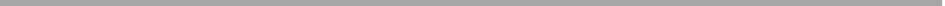 	Na temelju članka 35. i članka 48. Zakona o lokalnoj i područnoj (regionalnoj) samoupravi ("Narodne novine" broj 33/01, 60/01, 129/05, 109/07, 125/08, 36/09, 36/09, 150/11, 144/12, 19/13, 137/15, 123/17, 98/19 i 144/20), članka 289. Zakon o socijalnoj skrbi ("Narodne novine" broj 18/22, 46/22 i 119/22) i članka 19., stavka 1., točke 2. Statuta Općine Negoslavci („Službeni glasnik Općine Negoslavci“ broj 1/21), Općinsko vijeće Općine Negoslavci na svojoj redovnoj sjednici održanoj dana 24.11.2022. godine donosiIzmjene i dopune Programa javnih potreba u socijalnoj skrbi Općine Negoslavci za 2022. godinuI	Mijenja se točka II Programa javnih potreba u socijalnoj skrbi Općine Negoslavci za 2022. godinu (“Službeni glasnik Općine Negoslavci” broj 03/22) i glasi:	“Za ostvarenje Programa javnih potreba u socijalnoj skrbi Općine Negoslavci za 2022. godinu u proračunu Općine osigurana su sredstva u slijedećim iznosima (po fiksnom tečaju konverzije 1,00 KN = 7,53450 EU):	Za nepredviđene intervencije u Programu, Općinski načelnik Općine može priznati prava iz socijalne skrbi i van stavki utvrđenih ovim Programom u slučaju kada se osobe trenutno nalaze u nepredviđenim okolnostima (bolest, smrt člana obitelji i dr.) ili kada žive u osobito teškim materijalnim i socijalnim prilikama.”II	Ostale odredbe Programa se ne mijenjaju, niti se dopunjavaju.III	Ove Izmjene i dopune Programa stupaju na snagu osmog dana od dana objave u Službenom glasniku Općine Negoslavci. KLASA: 400-08/21-01/01URBROJ: 2196-19-02-22-17Negoslavci, 24.11.2022. godinePREDSJEDNIK OPĆINSKOG VIJEĆAMiodrag Mišanović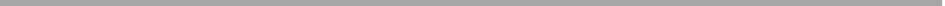 	Na temelju članka 67., stavka 1. Zakona o komunalnom gospodarstvu („Narodne novine“ broj 68/18, 110/18 i 32/20) i članka 19., stavka 1., točke 2. Statuta Općine Negoslavci („Službeni glasnik Općine Negoslavci“ broj 1/21), Općinsko vijeće Općine Negoslavci na svojoj redovnoj sjednici održanoj dana 24.11.2022. godine donosiIzmjene i dopune Programa građenja komunalne infrastruktureOpćine Negoslavci za 2022. godinuČlanak 1.	U Programu građenja komunalne infrastrukture Općine Negoslavci za 2022. godinu („Službeni glasnik Općine Negoslavci“ broj 07/21 i 3/22), članak 3. mijenja se i glasi: „U 2022. godini planira se gradnja sljedećih objekata komunalne infrastrukture na području Općine Negoslavci kako slijedi (po fiksnom tečaju 1,00 KN = 7,53450 EU):građevine komunalne infrastrukture koje će se graditi radi uređenja neuređenih dijelova građevinskog područja					                             0,00 KN/0,00 EUgrađevine komunalne infrastrukture koje će se graditi u uređenim dijelovima građevinskog područja		- izgradnja nerazvrstane ceste „Progon put Gatina“ k.č. 2014., k.o. Negoslavci                 			                                                                   400.000,00 KN/53.089,12 EUgrađevine komunalne infrastrukture koje će se graditi izvan građevinskog područja										              0,00 KN/0,00 EUpostojeće građevine komunalne infrastrukture koje će se rekonstruisati-        0,00 KN/0,00 EUgrađevine komunalne infrastrukture koje će se uklanjati.                                0,00 KN/0,00 EUUKUPNO: 								     400.000,00 KN/53.089,12 EUČlanak 2.Članak 4. Programa građenja komunalne infrastrukture Općine Negoslavci za 2022. godinu se mijenja i glasi:„Financijska sredstva za gradnju komunalne infrastrukture iz prethodnog članka u ukupnom iznosu od 250.000,00 kn osigurat će se iz slijedećih izvora.„Članak 3.Ostale odredbe Programa se ne mijenjaju niti se dopunjavaju. 
Članak 4.Izmjene i dopune Programa građenja komunalne infrastrukture Općine Negoslavci za 2022. godinu stupaju na snagu osmog dana od dana objave u Službenom glasniku Općine Negoslavci. KLASA: 400-08/21-01/01
URBROJ: 2196-19-02-22-18Negoslavci, 24.11.2022. godinePREDSJEDNIK OPĆINSKOG VIJEĆAMiodrag Mišanović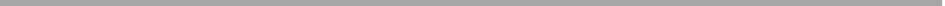 	Na temelju članka 72. Zakona o komunalnom gospodarstvu („Narodne novine“ broj 68/18, 110/18 i 32/20) te članka 19., stavka 1., točke 2. Statuta Općine Negoslavci („Službeni glasnik Općine Negoslavci“ broj 1/21), Općinsko vijeće Općine Negoslavci na svojoj redovnoj sjednici održanoj dana 24.11.2022. godine donosiIzmjene i dopune Programa održavanja komunalne infrastrukture za 2022. godinuČlanak 1.	U Programu održavanja komunalne infrastrukture za 2022. godinu članak 2. („Službeni glasnik Općine Negoslavci“ broj 07/21 i 3/22) se mijenja i glasi:„Održavanje komunalne infrastrukture se utvrđuje po djelatnostima kako slijedi (po fiksnom tečaju 1,00 KN = 7,5340 EU):1. održavanje nerazvrstanih cesta,	- Održavanje nerazvrstanih cesta (sanacija) – cesta u Željezničkoj ulici k.č. 1945, k.o. Negoslavci                                                                                                   400.000,00 KN/53.089,12 EU	- Tekuće održavanje nerazvrstanih cesta i čišćenje snijega                 55.000,00 KN/7.299,75 EU2. održavanje javnih površina na kojima nije dopušten promet motornim vozilima	- Uređenje centra općine (sanacija)                                                  330.000,00 KN/43.798,53 EU3. održavanje javnih zelenih površina	-  Održavanje javnih površina                                                              15.000,00 KN/1.990,84 EU4. održavanje groblja i krematorija unutar groblja	- Uređenje groblja i kapele na groblju                                             450.000,00 KN/59.725,26 EU5. održavanje javne rasvjete	- Upravljanje i održavanje javne rasvjete                                            50.000,00 KN/6.636,14 EU- Podmirenje troškova električne energije                                       100.000,00 KN/13.272.28 EUUKUPNO:       							    1.400.000,00 KN/185.811,92 EUOdržavanje nerazvrstanih cesta (sanacija i tekuće održavanje)Planirani iznos za ove radove iznosi 455.000,00 KN/60.388,88 EU.Pod održavanjem nerazvrstanih cesta podrazumijeva se skup mjera i radnji koje se obavljaju tijekom cijele godine na nerazvrstanim cestama sa svrhom održavanja prohodnosti i tehničke ispravnosti cesta i prometne sigurnosti na njima (redovito održavanje), kao i mjestimičnog poboljšanja elemenata ceste, osiguravanja sigurnosti i trajnosti ceste i cestovnih objekata i povećanja sigurnosti prometa (izvanredno održavanje), a u skladu s propisima kojima je uređeno održavanje cesta. Obuhvaća održavanje, rekonstrukciju, sanaciju nerazvrstanih cesta i poljskih putova, te čišćenje snijega i leda u okviru zimske službe na prometnicama i vršenje građevinskih i drugih radova radi očuvanja bitnih zahtjeva za prometnicu tijekom njenog trajanja (sanaciju oštećenih asfaltnih površina, udarnih rupa, ulegnuća, mrežastih oštećenja i sl. na kolnicima). Tekuće održavanje nerazvrstanih cesta provodi se temeljem Operativnog programa održavanja nerazvrstanih cesta u zimskom razdoblju u sezoni 2021/2022., obuhvaća period od 15.11.2021.godine do 15.03.2022.godine. Obuhvaća troškove čišćenja snijega, posipavanje snijega i leda. Ukupna dužina nerazvrstanih cesta iznosi 3.546,00 m, a procjena troškova temelji se na dužini dionica ceste, sata rada angažiranih strojeva i ljudi te cijene posipala.Održavanje javnih površina na kojima nije dopušten promet motornim vozilimaPlanirani iznos za ove radova iznosi 330.000,00 KN/43.798,53 EU.Održavanje javnih površina na kojima nije dopušten promet motornih vozila podrazumijeva vršenje građevinskih i drugih radova kojima se osigurava njihova funkcionalna ispravnost tijekom njihovog trajanja (sanaciju oštećenja, ulegnuća, pukotina i sl. na javnim površinama).Javne površine na kojima nije dopušten promet motornih vozila podrazumijevaju: pješačke staze, trgove, pločnike, javne prolaze, prečace, ako nisu sastavni dio nerazvrstane ili druge ceste.Održavanje javnih zelenih površinaPlanirani iznos za ove radove iznosi 15.000,00 KN/1.990,84 EU.Pod održavanjem javnih zelenih površina podrazumijeva se košnja, obrezivanje, sakupljanje biološkog otpada s javnih zelenih površina, obnova, održavanje i njega drveća, ukrasnog grmlja i drugog bilja, popločenih površina i površina u parkovima, fitosanitarna zaštita bilja i biljnog materijala za potrebe održavanja i drugi poslovi potrebni za održavanje tih površina.Radovi na održavanju javnih zelenih površina sastoje se od:-redovnih i izvanrednih hortikulturnih radova – održavanje i njega travnjaka površine 27.000 m2 (košenje i skupljanje trave i lišća, prozračivanje i obnova travnjaka), održavanje i njega sezonskih i trajnih cvjetnjaka, cvjetnih vaza, grmova, živica i stabala,- održavanje nasada drveća podrazumijeva okopavanje, oblikovanje, odrezivanje bolesnih i starih grana, odrezivanje grana koje smetaju prometu, skupljanje grana i odvoz na odlagalište, sadnju novih stablašica,- održavanje živice podrazumijeva oblikovanje živice, zamjenu-sadnju novih sadnica živice,skupljanje grana i odvoz na odlagalište,- nabave sadnog materijala – sezonskih cvjetnica, trajnica, grmova, stabala, travnih busena i dr.- održavanja cvjetnih gredica koje podrazumijeva štihanje, gnojenje, sađenje, zalijevanje, pljevljenje i okopavanje,- navodnjavanje javnih zelenih površina na području Općine.Održavanje groblja i kapele unutar grobljaPlanirani iznos za ove radove iznosi 450.000,00 KN/59.725,26 EU.Poslovi održavanja obuhvaćaju održavanje zelenih površina groblja površine 26.792 m2 (košnja travnjaka, održavanje ukrasnog raslinja i sezonskog cvijeća, održavanje živica, hortikulturno uređenje groblja), zbrinjavanje otpada, održavanje čistoće pratećih građevina na groblju, održavanje, sanacija i izgradnju pješačkih staza dužine 32m2 i putova na groblju, kao i postavljanje ograde dužine 400m. Javna rasvjetaPlanirani iznos za javnu rasvjetu 150.000,00 KN/19.908.42 EU.Pod održavanjem javne rasvjete podrazumijeva se upravljanje i održavanje instalacija javne rasvjete, uključujući podmirivanje troškova električne energije, za rasvjetljavanje površina javne namjene. Radovi na sustavu javne rasvjete izvode se da bi sustav bio u potpunoj funkcionalnosti. Ovdje spada redovno i investicijsko održavanje. U redovito održavanje javne rasvjete spadaju periodički pregledi ispravnosti sustava na području općine, zamjena dotrajalih i nefunkcionalnih (neispravnih) rasvjetnih tijela, zamjena ili obnova dotrajalih stupova javne rasvjete, zamjena kablova i druge pripadajuće opreme, proširenje javne rasvjete i intervencijski zahvati. Redovno održavanje se obavlja kroz cijelu godinu prema potrebi. Hitne intervencije vrše se nakon raznih devastacija na rasvjetnim tijelima (nakon prometnih nezgoda, poslije nevremena zbog dotrajalosti stupova, udara groma ili kvarova na kablovima). Potrošnja javne rasvjete podrazumijeva podmirivanje troškova za utrošak električne energije za javnu rasvjetu, a temeljem Ugovora o opskrbi električnom energijom povlaštenog kupca.“Članak 2.	Članak 3. Programa održavanja komunalne infrastrukture za 2022. godinu se mijenja i glasi:„Financijska sredstva za održavanje komunalne infrastrukture iz članka 1. u ukupnom iznosu od 1.360.000,00 KN/180.503,02 EU osigurat će se iz sljedećih izvora.„                                                                   Članak 3.Ostale odredbe Programa se ne mijenjaju, niti se dopunjavaju. Članak 4.	Izmjene i dopune Programa održavanja komunalne infrastrukture Općine Negoslavci za 2022. godinu stupaju na snagu osmog dana od dana objave u Službenom glasniku Općine Negoslavci. KLASA: 400-08/21-01/01URBROJ: 2196-19-02-22-19Negoslavci, 24.11.2022. godinePREDSJEDNIK OPĆINSKOG VIJEĆA:Miodrag Mišanović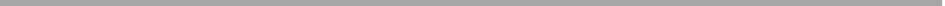 	Na temelju članka 19., stavka 1., točke 2. Statuta Općine Negoslavci („Službeni glasnik Općine Negoslavci” broj 1/21), Općinsko vijeće Općine Negoslavci na svojoj redovnoj sjednici održanoj dana 24.11.2022. godine donosiIzmjene i dopune Programa demografskih mjera Općine Negoslavci za 2022. godinuI	U Programu demografskih mjera Općine Negoslavci za 2022. godinu („Službeni glasnik Općine Negoslavci” broj 07/21), točka II. mijenja se i glasi: 	„Za ostvarenje Programa demografskih mjera u 2022. godini za područje Općine Negoslavci planira se:Darovnice za novorođenčad i ostale pomoći za novorođenčad		      30.000,00 KN/3.981,68 EUStipendije i školarine učenika i studenata 				      25.000,00 KN/3.318,07 EUPomoć obiteljima za đake prvake                                                                      15.000,00 KN/1.990,84 EUJednokratne naknade za pomoć mladima i mladim obiteljima 	               150.000,00 KN/19.908.42 EUNaknade za pomoć poduzetnicima na području Općine Negoslavci             250.000,00 KN/33.180,70 EUUKUPNO: 								             470.000,00 KN/62.379,72 EU”II	Ostale odredbe Programa se ne mijenjaju, niti se dopunjavaju.III	Izmjene i dopune Programa demografskih mjera Općine Negoslavci za 2022. godinu stupaju na snagu osmog dana od dana objave u Službenom glasniku Općine Negoslavci.KLASA: 400-08/21-01/01URBROJ: 2196-19-01-22-20Negoslavci, 24.11.2022. godinePREDSJEDNIK OPĆINSKOG VIJEĆAMiodrag Mišanović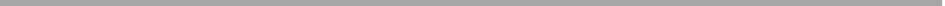 	Na temelju članka 28. stavka 1. Zakona o javnoj nabavi (''Narodne novine'' broj 120/16), članka 3., stavka 1. Pravilnika o planu nabave, registru ugovora, prethodnom savjetovanju i analizi tržišta u javnoj nabavi („Narodne novine“ broj 101/17 i 144/20), u skladu sa Proračunom Općine Negoslavci za 2022. godinu („Službeni glasnik Općine Negoslavci“ broj 07/21) i članka 19., stavka 1., točke 2. Statuta Općine Negoslavci („Službeni glasnik Općine Negoslavci“ broj 01/21), Općinsko vijeće Općine Negoslavci dana 24.11.2022. godine donosi  Izmjene i dopune Plana javne nabave za 2022. godinuČlanak 1.	Ovim Izmjenama i dopunama Plana javne nabave za 2022. godinu mijenja se članak 3. Plana javne nabave („Službeni glasnik Općine Negoslavci” broj 4/22) i glasi:	„Za 2022. godinu utvrđuje se nabava radova, usluga i roba kako slijedi.„Članak 4.	Ostale odredbe Plana se ne mijenjaju, niti se dopunjavaju.Članak 5.	Izmjene i dopune Plana javne nabave za 2022. godinu stupaju na snagu osmog dana od dana objave u Službenom glasniku Općine Negoslavci.KLASA: 400-09/21-01/01URBROJ : 2196-19-02-22-04Negoslavci, 24.11.2022. godinePREDSJEDNIK OPĆINSKOG VIJEĆAMiodrag Mišanović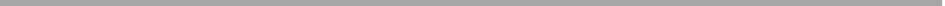 	Na temelju članka 4. stavka 1. Zakona o sprječavanju sukoba interesa („Narodne novine“ broj 143/21) i članka 19., stavka 1., točke 2. Statuta Općine Negoslavci (“Službeni glasnik Općine Negoslavci” broj 1/21), Općinsko vijeće Općine Negoslavci na svojoj redovnoj sjednici održanoj dana 24.11.2022. godine donosiODLUKUo izmjenama i dopunama Etičkog kodeksa nositelja političkih dužnosti u Općini NegoslavciČlanak 1.	Ovom Odlukom mijenja se naziv “Etički kodeks nositelja političkih dužnosti u Općini Negoslavci” i glasi “Kodeks ponašanja članova Općinskog vijeća Općine Negoslavci”.Članak 2.	U cjelokupnom tekstu izraz “Etički kodeks” zamjenjuje se izrazom “Kodeks ponašanja”.Članak. 3.	Iz cjelokupnog teksta Etičkog kodeksa nositelja političkih dužnosti briše se tekst “općinski načelnik” ili “općinskog načelnika”.Članak 4.	Ova Odluka stupa na snagu osmog dana od dana objave u Službenom glasniku Općine Negoslavci.OBRAZLOŽENJE	Etički kodeks se mijenja u skladu sa uputom Ministarstva uprave da se u nazivu ne koristi riječ “Etički” nego da u nazivu stoji “kodeks ponašanja”. Kodeks ponašanja odnosi se na članove predstavničkog tijela, a ne općenito na nositelje političkih dužnosti. Općinski načelnik i njegov zamjenik je već obveznik primjene Zakona o sprječavanju sukoba interesa  (“Narodne novine” broj 143/21) te ih nije potrebno dodatno obvezivati Kodeksom ponašanja.  KLASA: 024-02/22-01/03URBROJ: 2196-19-02-22-02Negoslavci, 24.11.2022. godinePREDSJEDNIK OPĆINSKOG VIJEĆAMiodrag Mišanović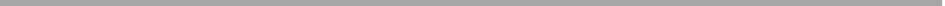 	Na temelju članka 19., stavka 1., točke 2. Statuta Općine Negoslavci („Službeni glasnik Općine Negoslavci” broj 01/21), a u svezi sa člankom 55. Zakona o komunalnom gospodarstvu („Narodne novine” broj 68/18, 110/18 i 32/20), Općinsko vijeće Općine Negoslavci dana 24.11.2022. godine donosiZAKLJUČAKo usvajanju cjenika dimnjačarskih uslugaI	Usvaja se cjenik dimnjačarskih usluga (u daljem tekstu: cjenik) dimnjačarsko-uslužnog obrta „Eko-dim”, Ljudevita Gaja 1C, 32 100 Vinkovci, OIB: 55232200465. 	Cjenik se prilaže ovom Zaključku.II	Ovlašćuje se Općinski načelnik radi poduzimanju svih potrebnih mjera u vezi cjenika. III	Ovaj Zaključak će se objaviti u Službenom glasniku Općine Negoslavci.KLASA: 363-02/22-01/01URBROJ: 2196-19-02-22-03Negoslavci, 24.11.2022. godinePREDSJEDNIK OPĆINSKOG VIJEĆAMiodrag Mišanović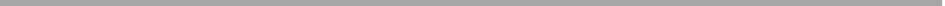 AKTI OPĆINSKOG NAČELNIKA	Na temelju članka 17. stavka 3., podstavka 1. Zakona o sustavu civilne zaštite („Narodne novine“ broj 82/15, 118/18, 31/20, 20/21 i 114/22), članka 22. Pravilnika o nositeljima, sadržaju i postupcima izrade planskih dokumenata u civilnoj zaštiti te načinu informiranja javnosti o postupku njihovog donošenja („Narodne novine” broj 66/21) i članka 32., stavka 2., točke 2. Statuta Općine Negoslavci („Službeni glasnik Općine Negoslavci” broj 01/21), Općinski načelnik Općine Negoslavci dana 08.11.2022. godine donosiODLUKUo donošenju Plana djelovanja civilne zaštiteČlanak 1.	Donosi se Plan djelovanja civilne zaštite Općine Negoslavci (u daljem tekstu: Plan) izrađenog od strane Braniteljske zadruge „Aktivan život“.Članak 2.	Općina Negoslavci donosi Plan radi izvršenja poslova civilne zaštite iz svog samoupravnog djelokruga sukladno odredbama Zakona o sustavu civilne zaštite.Članak 3.	Ova Odluka stupa na snagu dan nakon dana objave u Službenom glasniku Općine Negoslavci. KLASA: 246-01/22-01/01URBROJ: 2196-19-01-22-01Negoslavci, 08.11.2022. godineOPĆINSKI NAČELNIKDušan Jeckov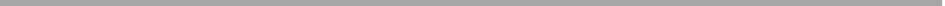 	Na temelju članka 55., stavka 4. Zakon o komunalnom gospodarstvu („Narodne novine” broj ), točke II Zaključka o usvajanju cjenika dimnjačarskih usluga (KLASA: 363-01/22-01/01,  URBROJ: 2196-19-02-22-03, od 24.11.2022. godine), Općinski načelnik Općine Negoslavci dana 30.11.2022. godine donosiODLUKUo suglasnosti na cjenik dimnjačarskih uslugaČlanak 1.	Daje se suglasnost na cjenik dimnjačarskih usluga (u daljem tekstu: cjenik) dimnjačarsko-uslužnog obrta „Eko-dim”, Ljudevita Gaja 1C, 32 100 Vinkovci, OIB: 55232200465.	Cjenik čini sastavni dio ove Odluke.Članak 2.	Ova Odluka stupa na snagu dan nakon dana objave u Službenom glasniku Općine Negoslavci.KLASA: 363-02/22-01/01URBROJ: 2196-19-01-22-04Negoslavci, 30.11.2022. godineOPĆINSKI NAČELNIKDušan Jeckov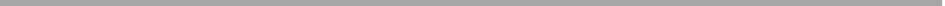 BR.VRSTA PRIHODA /IZDATAKAREBALANSNOVI PLANPRIHODI UKUPNOPRIHODI UKUPNO10.204.957,3910.792.957,39PRIHODI POSLOVANJAPRIHODI POSLOVANJA10.204.957,3910.792.957,39PRIHODI OD PRODAJE NEFINANCIJSKE IMOVINEPRIHODI OD PRODAJE NEFINANCIJSKE IMOVINE0,000,00RASHODI UKUPNORASHODI UKUPNO11.435.161,6012.023.161,60RASHODI POSLOVANJARASHODI POSLOVANJA5.370.161,605.513.161,60RASHODI ZA NABAVU NEFINANCIJSKE IMOVINERASHODI ZA NABAVU NEFINANCIJSKE IMOVINE6.065.000,006.510.000,00RAZLIKA - VIŠAK / MANJAKRAZLIKA - VIŠAK / MANJAK-1.230.204,21-1.230.204,21BR.VRSTA PRIHODA /IZDATAKAREBALANSNOVI PLANUKUPAN DONOS VIŠKA/MANJKA IZ PRETHODNE(IH) GODINAUKUPAN DONOS VIŠKA/MANJKA IZ PRETHODNE(IH) GODINA1.230.204,211.230.204,21VIŠAK/MANJAK IZ PRETHODNE(IH) GODINE KOJI ĆE SE POKRITI/RASPOREDITIVIŠAK/MANJAK IZ PRETHODNE(IH) GODINE KOJI ĆE SE POKRITI/RASPOREDITI1.230.204,21BR.VRSTA PRIHODA /IZDATAKAREBALANSNOVI PLANPRIMICI OD FINANCIJSKE IMOVINE I ZADUŽIVANJAPRIMICI OD FINANCIJSKE IMOVINE I ZADUŽIVANJA0,00IZDACI ZA FINANCIJSKU IMOVINU I OTPLATE ZAJMOVAIZDACI ZA FINANCIJSKU IMOVINU I OTPLATE ZAJMOVA0,00NETO FINANCIRANJENETO FINANCIRANJE00BR.VRSTA PRIHODA /IZDATAKAREBALANSNOVI PLANA. RAČUN PRIHODA IRASHODA6. Prihodi poslovanja10.204.957,3910.792.957,3961 Prihodi od poreza776.432,39941.432,39611 Porez iprirez na dohodak621.432,39846.432,39613Porezi na imovinu150.000,0090.000,00614Porezi na robu i usluge5.000,005.000,0063Pomoći9.273.025,008.753.025,00633Pomoći iz proračuna5.238.025,004.718.025,00634Pomoći od ostalih subjekata55.000,0055.000,00638Pomoći temeljem prijenosa EU sredstava3.980.000,003.980.000,0064Prihodi od imovine17.000,0013.000,00641Prihodi od kamata1.000,001.000,00642Prihodi od nefinancijskeimovine16.000,0012.000,0065Prihodi od administrativnih pristojbi i po posebnim propisima138.500,00135.500,00651Administrativne (upravne) pristojbe15.000,0012.000,00652Prihodi po posebnim propisima500,00500,00653Komunalni doprinosi i druge naknade123.000,00123.000,0066Prihodi od prodaje proizvoda i usluga i prihodi od donacija0,00950.000,00663Kapitalne donacije0,00950.000,003Rashodi poslovanja5.370.161,605.513.161,6031Rashodi za zaposlene1.605.500,001.605.500,00311Plaće1.320.000,001.290.000,00312Ostali rashodi za zaposlene68.000,0098.000,00313Doprinosi na plaće217.500,00217.500,0032Materijalni rashodi1.630.661,601.713.161,60321Naknade troškova zaposlenima80.000,0080.000,00322Rashodi za materijal i energiju268.000,00308.000,00323Rashodi za usluge922.970,001.060.970,00329Ostali nespomenuti rashodi poslovanja359.691,60264.191,6034Financijski rashodi20.000,0020.000,00343Ostali financijski rashodi20.000,0020.000,0036Tekuće pomoći proračunima88.000,00108.000,00363Tekuće pomoći VSŽ6.000,006.000,00366Pomoći proračunskim korisnicima drugih proračuna82.000,00102.000,0037Naknade građanima i kužćanstvima na temelju osiguranja917.000,00555.500,00372Ostale naknade građanima i kućanstvima iz proračuna917.000,00555.500,0038Ostali rashodi1.109.000,001.511.000,00381Tekuće donacije944.000,001.096.000,00382Kapitalne pomoći165.000,00165.000,00386Kapitalne pomoći250.000,004Rashodi za nabavu nefinancijske imovine6.065.000,006.510.000,0041Kupovina zemljišta0,000,00411Kupovina zemljišta0,0042Rashodi za nabavu proizvedene dugotrajne imovine6.065.000,006.510.000,00421Građevinski objekti5.600.000,006.120.000,00422Postrojenja i oprema465.000,00390.000,00423Automobil426Nematerijalna imovinaB. RAČUN ZADUŽIVANJA/FINANCIRANJAC. RASPOLOŽIVA SREDSTVA IZ PRETHODNIH GODINA (VIŠAK PRIHODA I REZERVIRANJA)9Vlastiti izvori1.230.204,211.230.204,2192Rezultat poslovanja1.230.204,211.230.204,21922Višak/manjak prihoda1.230.204,211.230.204,21OS.RAČUNPRIHODI2022.POVEĆANJESMANJENJENOVI PLAN12UKUPNO PRORAČUN11.435.161,60755.000,00167.000,0012.023.161,60610.204.957,39755.000,00167.000,0010.792.957,39Izvor 1.1.61Prihodi od poreza776.432,39225.000,0060.000,00941.432,39611Porez i prirez na dohodak621.432,39225.000,000,00846.432,39613Porez na imovinu150.000,000,0060.000,0090.000,00614Porezi na robu i usluge5.000,000,000,005.000,00Izvor 5.2.63Pomoći8.673.025,00180.000,00100.000,008.753.025,00633Pomoći iz proračuna4.638.025,00180.000,00100.000,004.718.025,00634Pomoći od ostal. Subjekata unutar općeg proračuna55.000,000,000,0055.000,00Izvor 5.3.638Pomoći temeljem prijenosa EU sredstava3.980.000,000,000,003.980.000,0064Prihodi od imovine17.000,000,004.000,0013.000,00Izvor 1.1.641Prihodi od kamata1.000,000,000,001.000,00Izvor 4.3.642Prihodi od nefinancijske imovine16.000,000,004.000,0012.000,0065Prihodi od prodaje roba i usluga138.500,000,003.000,00135.500,00Izvor 1.1.651Administrativni (upravne) pristojbe15.000,000,003.000,0012.000,00652Prihodi po posebnim propisima500,000,000,00500,00Izvor 4.3.653Komunalni doprinosi i druge naknade123.000,000,000,00123.000,0066Prihodi od donacija600.000,00350.000,000,00950.000,00663Prihodi od doacija od prav.i fiz. osoba izvan proračuna600.000,00350.000,000,00950.000,00Izvor 0.1.92višak prihoda1.230.204,211.230.204,21Šifra IZVORIBROJ RČVRSTA RASHODA I IZDATAKA2022.POVEĆANJESMANJENJENOVI PLANUKUPNO RASHODI I IZDACI11.435.161,601.263.500,00675.500,0012.023.161,60RAZDJEL 001 OPĆINSKO VIJEĆE I OPĆINSKI NAČELNIK I TIJELA SAMOUPRAVE11.435.161,601.263.500,00675.500,0012.023.161,60Glava 001 01Općinsko vijeće130.000,000,000,00130.000,00P1001Program 01: Donošenje akata i mjera iz djelokruga predstavničkog, izvršnog tijela130.000,000,000,00130.000,00A1001 01Aktivnost:Redovni rad Općinskog vijeća90.000,000,000,0090.000,00Funkcijska klasifikacija: 0111 Izvršna i zakonodavna tijela90.000,000,000,0090.000,003Rashodi poslovanja90.000,000,000,0090.000,0032Materijalni rashodi90.000,000,000,0090.000,0001329Ostali nespomenuti rashodi poslovanja90.000,000,000,0090.000,00A1001 02Aktivnost:Potpora radu političkih stranaka40.000,000,000,0040.000,00Funkcijska klasifikacija: 0111 Izvršna i zakonodavna tijela40.000,000,000,0040.000,003Rashodi poslovanja40.000,000,000,0040.000,0038Donacije i ostali rashodi40.000,000,000,0040.000,0001381Tekuće donacije40.000,000,000,0040.000,00Glava 001 03Jedinstveni upravni odjel11.305.161,601.263.500,00675.500,0011.893.161,60P1002Program 02:Donošenje i provedba akata i mjera iz djelokruga2.451.161,60253.000,00325.500,002.378.661,60A1002 01Aktivnost:Administrativno, tehničko i stručno osoblje2.116.161,60178.000,00125.500,002.168.661,60Funkcijska klasifikacija: 0111 Izvršna i zakonodavna tijela2.116.161,60178.000,00125.500,002.168.661,603Rashodi poslovanja2.116.161,60178.000,00125.500,002.168.661,6031Rashodi za zaposlene747.500,000,000,00747.500,0001311Plaće570.000,000,000,00570.000,0001312Ostali rashodi za zaposlene80.000,000,000,0080.000,0001313Doprinosi na plaće97.500,000,000,0097.500,0032Materijalni rashodi1.368.661,60178.000,00125.500,001.421.161,6001321Naknade troškova zaposlenima (službeni put)28.000,000,000,0028.000,0001322Rashodi za materijal i energiju203.000,0040.000,000,00243.000,0001323Rashodi za usluge867.970,00138.000,000,001.005.970,0001329Ostali nespomenuti rashodi poslovanja269.691,600,00125.500,00144.191,60A1002 02Aktivnost:Bankarske usluge i usluge platnog prometa20.000,000,000,0020.000,00Funkcijska klasifikacija: 0111 Izvršna i zakonodavna tijela20.000,000,000,0020.000,003Rashodi poslovanja20.000,000,000,0020.000,0034Financijski rashodi20.000,000,000,0020.000,0001343Ostali financijski rashodi20.000,000,000,0020.000,00K1002 01Kapitalni projektNabava dugotrajne imovine315.000,0075.000,00200.000,00190.000,00Funkcijska klasifikacija: 0111 Izvršna i zakonodavna tijela315.000,0075.000,00200.000,00190.000,004Rashodi za nabavu nefinancijske imovine315.000,0075.000,00200.000,00190.000,0042Rashodi za nabavu proizvedene dugotrajne imovine315.000,0075.000,00200.000,00190.000,0004,51422Postrojenja i oprema315.000,0075.000,00200.000,00190.000,00P 1003Program 03:Protupožarna i civilna zaštita60.000,000,000,0060.000,00A1003 01Aktivnost:Protupožarna zaštita50.000,000,000,0050.000,00Funkcijska klasifikacija: 0320 Usluge protupožarne zaštite50.000,000,000,0050.000,003Rashodi poslovanja50.000,000,000,0050.000,0038Donacije i ostali rashodi50.000,000,000,0050.000,0001381Tekuće donacije50.000,000,000,0050.000,00A1003 02Aktivnost:Civilna zaštita10.000,000,000,0010.000,00Funkcijska organizacija: 0360 Rashodi za javni red i sigurnost10.000,000,000,0010.000,003Rashodi poslovanja10.000,000,000,0010.000,0038Donacije i ostali rashodi10.000,000,000,0010.000,0001381Tekuće donacije10.000,000,000,0010.000,00P1004Program 04:Javne potrebe u obrazovanju općine Negoslavci271.000,0033.500,000,00304.500,00A1004 01Aktivnost:Predškola136.000,005.000,000,00141.000,00Funkcijska klasifikacija: 0912 Predškolsko obrazovanje136.000,005.000,000,00141.000,003Rashodi poslovanja136.000,005.000,000,00141.000,0038Ostali rashodi136.000,005.000,000,00141.000,0001381Tekuće donacije136.000,005.000,000,00141.000,00A1004 02Aktivnost:Sufinan.javnog prijevoza srednješk.učenika35.000,000,000,0035.000,00Funkcijska kklasifikacija: 092 Srednješkolsko obrazovanje35.000,000,000,0035.000,003Rashodi poslovanja35.000,000,000,0035.000,0037Naknade građanima i kućanstvima35.000,000,000,0035.000,0001372Ostale naknada građanima i kućanstvima35.000,000,000,0035.000,00A1004 01Aktivnost:Osnovno školstvo100.000,0028.500,000,00128.500,00Funkcijska klasifikacija: 0913 Osnovnoškolsko obrazovanje100.000,0028.500,000,00128.500,003Rashodi poslovanja100.000,0028.500,000,00128.500,0036Ostali rashodi70.000,0020.000,000,0090.000,0001366Tekuće donacije70.000,0020.000,000,0090.000,0037Naknade građanima i kućanstvima30.000,008.500,000,0038.500,0001372Ostale naknada građanima i kućanstvima30.000,008.500,000,0038.500,00P1005Program 05:Održavanje objekat i uređaja kom. infrastrukture2.030.000,00320.000,00200.000,002.150.000,00K1005 01Aktivnost:Održavanje komunalne infrastrukture1.650.000,00320.000,00200.000,001.770.000,00Funkcijska klasifikacija: 0660 Rashodi vezani uz stan.i kom.po1.650.000,00320.000,00200.000,001.770.000,004Rashodi za nabavu nefinancijske imovine1.650.000,00320.000,00200.000,001.770.000,0042Rahodi za nabavu proizdene dugotrajne imovine1.650.000,00320.000,00200.000,001.770.000,0003,51,52421Građevinski objekti1.650.000,00320.000,00200.000,001.770.000,00K1005 02Kapitalni projekt: Obnova centra općine330.000,000,000,00330.000,00Funkcijska klasifikacija: 0660 Rashodi vezani uz stan.i kom. Pogod.330.000,000,000,00330.000,004Rashodi za nabavu nefinancijske imovine330.000,000,000,00330.000,0042Rahodi za nabavu proizdene dugotrajne imovine330.000,000,000,00330.000,0004,51421Građevinski objekti330.000,000,000,00330.000,00A1005 01Aktivnost:Materijal i dijelovi za održavanje javne rasvjete50.000,000,000,0050.000,00Funkcijska klasifikacija: 0640 Ulična rasvjeta50.000,000,000,0050.000,003Rashodi poslovanja50.000,000,000,0050.000,0032Materijalni rashodi50.000,000,000,0050.000,0001323Rashodi za usluge50.000,000,000,0050.000,00P1006Program 06:Izgradnja objekata i urđ. Komunalne infrastr.i opremanje3.770.000,00450.000,000,004.220.000,00K1006 01Kapitalni projektIzgradnja plinovoda, vodovoda i kanla.3.620.000,00400.000,000,004.020.000,00Funkcijska klasifikacija: 0660 Rashodi vezani uz stan.i kom.po3.620.000,00400.000,000,004.020.000,004Rashodi za nabavu nefinancijske imovine3.620.000,00400.000,000,004.020.000,0042Rahodi za nabavu proizdene dugotrajne imovine3.620.000,00400.000,000,004.020.000,00421Građevinski objekti3.620.000,00400.000,000,004.020.000,00K1006 02Kapitalni projektOpremanje komunalnom opremom150.000,0050.000,000,00200.000,00Funkcijska klasifikacija: 0660 Rashodi vezani uz stan.i kom.po150.000,0050.000,000,00200.000,004Rashodi za nabavu nefinancijske imovine150.000,0050.000,000,00200.000,0042Rahodi za nabavu proizdene dugotrajne imovine150.000,0050.000,000,00200.000,0001,51422Postrojenja i oprema150.000,0050.000,000,00200.000,00P1007 Program 07Program javnih potreba u so. skrbi općine Neg.862.000,0030.000,00150.000,00742.000,00A1007 01Aktivnost:Pomoć u novcu pojedincima i obiteljima252.000,0030.000,000,00282.000,00Funkcijska klasifikacija: 1070 - Socijalna pomoć stanovništvu …252.000,0030.000,000,00282.000,003Rashodi poslovanja252.000,0030.000,000,00282.000,0037Naknade građanima i kućanstvima252.000,0030.000,000,00282.000,0001372Ostale naknade građanima i kućanstvima252.000,0030.000,000,00282.000,00A1007 02Aktivnost:Pomoć u novcu pojedincima i obit. - đaci i paketići45.000,000,000,0045.000,00Funkcijska klasifikacija: 1070 - Socijalna pomoć stanovništvu …45.000,000,000,0045.000,003Rashodi poslovanja45.000,000,000,0045.000,0037Naknade građanima i kućanstvima45.000,000,000,0045.000,0001372Ostale naknade građanima i kućanstvima45.000,000,000,0045.000,00A1007 03Aktivnost:Crveni križ10.000,000,000,0010.000,00Funkcijska klasifikacija: 1070 - Socijalna pomoć stanovništvu …10.000,000,000,0010.000,003Rashodi poslovanja10.000,000,000,0010.000,0038Ostali rashodi10.000,000,000,0010.000,0001381Tekuće donacije10.000,000,000,0010.000,00P1008Program 08:Program javnih potreba u kulturi588.000,0047.000,000,00635.000,00A1008 01Aktivnost:Vjerske zajednice - pomoć u radu200.000,000,000,00200.000,00Funkcijska klasifikacija: 0840 Religijske i druge službe zajednice200.000,000,000,00200.000,003Rashodi poslovanja200.000,000,000,00200.000,0038Ostali rashodi200.000,000,000,00200.000,0001381Tekuće donacije35.000,000,000,0035.000,0043382Kapitalne donacije165.000,000,000,00165.000,00A1008 02Aktivnost:Djelatnost kulturno-umjetničkih društava40.000,000,000,0040.000,00Funkcijska klasifikacija: 0820 - Službe kulture40.000,000,000,0040.000,003Rashodi poslovanja40.000,000,000,0040.000,0038Ostali rashodi40.000,000,000,0040.000,0001381Tekuće donacije40.000,000,000,0040.000,00A1008 03Aktivnost:Kulturne manifestacije15.000,000,000,0015.000,00Funkcijska klasifikacija: 0820 - Službe kulture15.000,000,000,0015.000,003Rashodi poslovanja15.000,000,000,0015.000,0038Ostali rashodi15.000,000,000,0015.000,0001381Tekuće donacije15.000,000,000,0015.000,00A1008 04Aktivnost:Zajedničko veće općina40.000,000,000,0040.000,00Funkcijska klasifikacija: 0820 - Službe kulture40.000,000,000,0040.000,003Rashodi poslovanja40.000,000,000,0040.000,0038Ostali rashodi40.000,000,000,0040.000,0001381Tekuće donacije40.000,000,000,0040.000,00A1008 05Aktivnost:Udruge 293.000,0047.000,000,00340.000,00Funkcijska klasifikacija: 0820 - Službe kulture293.000,0047.000,000,00340.000,003Rashodi poslovanja293.000,0047.000,000,00340.000,0036Tekuće pomoći proračunima18.000,000,000,0018.000,0001363Tekuće pomoći proračunima6.000,000,000,006.000,00366Tekuće pomoći proračunskim korisnicima12.000,000,000,0012.000,0038Ostali rashodi275.000,0047.000,000,00322.000,0001381Tekuće donacije275.000,0047.000,000,00322.000,00P1009Program 09:Javne potrebe u športu293.000,00130.000,000,00423.000,00A1009 01Aktinost:Tekuće donacije sportskim udrugama293.000,00130.000,000,00423.000,00Funkcijska klasifikacija: 0810 Službe rekreacije i sporta293.000,00130.000,000,00423.000,003Rashodi poslovanja293.000,00130.000,000,00423.000,0038Ostali rashodi293.000,00130.000,000,00423.000,0001381Tekuće donacije293.000,00130.000,000,00423.000,00P1010Program 10:Demografske mjere Općine Negoslavci555.000,000,00150.000,00405.000,00A1010 01Aktivnost:Demografske mjere Općine Negoslavci555.000,000,00150.000,00405.000,00Funkcijska klasifikacija: 0620 Razvoj zajednice555.000,000,00150.000,00405.000,003Rashodi poslovanja555.000,000,00150.000,00405.000,0037Naknade građanima i kućanstvima305.000,000,00150.000,00155.000,0001372Ostale naknade građanima i kućanstvima305.000,000,00150.000,00155.000,0038Ostali rashodi250.000,000,000,00250.000,00386Kapitalne pomoći250.000,000,000,00250.000,00P1011Program 11:Program "Zaželi"980.000,000,000,00980.000,00A1011 01Aktinost: Administrativno, tehničko i stručno osoblje980.000,000,000,00980.000,00Funkcijska klasifikacija: 0111 Izvršna i zakonodavna tijela980.000,000,000,00980.000,003Rashodi poslovanja980.000,000,000,00980.000,0031Rashodi za zaposlene858.000,000,000,00858.000,0052311Plaće720.000,000,000,00720.000,00312Ostali rashodi za zaposlene18.000,000,000,0018.000,0052313Doprinosi na plaće120.000,000,000,00120.000,0032Materijalni rashodi122.000,000,000,00122.000,0052321Naknade troškova zaposlenima (službeni put)52.000,000,000,0052.000,0052322Rashodi za materijal i energiju65.000,000,000,0065.000,0052323Rashodi za usluge5.000,000,000,005.000,00Funkcijska klasifikacijaPLAN 2022.POVEĆANJESMANJENJENOVI PLAN 2022.0111Izvršna i zakonodavna tijela3.561.161,60253.000,00325.500,003.488.661,600320Usluge protupožarne zaštite50.000,000,000,0050.000,000360Rashodi za javni red i sigurnost10.000,000,000,0010.000,000620Razvoj zajednice555.000,000,00150.000,00405.000,000640Ulična rasvjeta50.000,000,000,0050.000,000660Rashodi vezani uz stanovanje i komunalnu infrastrukturu5.750.000,00770.000,00200.000,006.320.000,000810Službe rekreacije i sporta293.000,00130.000,000,00423.000,000820Službe kulture388.000,0047.000,000,00435.000,000840Religijske i druge službe zajednice200.000,000,000,00200.000,000912Predškolsko obrazovanje136.000,005.000,000,00141.000,000913Osnovnoškolsko obrazovanje100.000,0028.500,000,00128.500,000920Srednješkoslko obraovanje35.000,000,000,0035.000,001070Socijalna pomoć stanovništvu307.000,0030.000,000,00337.000,00UKUPNO11.435.161,601.263.500,00675.500,0012.023.161,60NAZIVPLANPRVI PLANNOVI PLANSredstva predviđena za programe, projekte i aktivnosti koje provode sportske udruge253.000,00 KN/33.578,87 EU293.000,00 KN/38.887,78 EU523.000,00 KN/69.414,03 EUSredstva za sufinanciranje radova na objektima Nogometnog kluba Negoslavci (izgradnja teretane NK Negoslavci, uređenje zgrade) 150.000,00 KN/19.908,42 EU600.000,00 KN/79.633,69 EU600.000,00 KN/79.633,69 EUUređenje malonogometnog igrališta0,00 KN/0,00 EU0,00 KN/0,00 EU320.000,00 KN/42.471,30 EUSVEUKUPNO403.000,00 KN/53487,29 EU893.000,00 KN/118.521,47 EU1.443.000,00 KN/19.1519,01 EUNAZIVPLANIRANA SREDSTVAPomoć obitelji i kućanstvima20.000,00 KN/2.654.46 EUJednokratne pomoći80.000,00 KN/10.617,82 EUJednokratne pomoći umirovljenicima70.000,00 KN/9.290,60 EUPaketi za potrebite30.000,00 KN/3.981,68 EUSufinanciranje prijevoza građana52.000,00 KN/6.901,59 EUNaknade za troškove stanovanja30.000,00 KN/3.981,68 EUDječji paketići30.000,00 KN/3.981,68 EUUKUPNO312.000,00 KN/41.409,52 EUNAZIVPOTREBNA SREDSTVAIZVORI FINANCIRANJA I IZNOSIIzgradnja nerazvrstane ceste „Progon put Gatina“ k.č. 2014., k.o. Negoslavci 400.000,00 KN/53.089,12 EU Ministarstvo regionalnog razvoja i fondova EU - PORLZ 290.000,00 KN/38.489,61 EU, Proračun 110.000,00 KN/14.599,51 EUUKUPNO400.000,00 KN/53.089,12 EUIzvršenjePotrebna sredstvaIzvori financiranja i iznosiOdržavanje nerazvrstanih cesta (sanacija) – cesta u Željezničkoj ulici k.č. 1945, k.o. Negoslavci400.000,00 KN/53.089,12 EUKapitalne pomoći – Ministarstvo regionalnog razvoja i fondova EU 350.000,00 KN/46.452,98 EUOpći prihodi i primitci 50.000,00 KN/6.636,14 EUTekuće održavanje nerazvrstanih cesta i čišćenje snijega55.000,00 KN/7.299,75 EU Opći prihodi i primitci 55.000,00 KN/7.299,75 EUUređenje centra općine (sanacija)330.000,00 KN/43.798,53 EUKapitalne pomoći PPNM Ministarstvo regionalnog razvoja i fondova EU 200.000,00 KN/26.544,56 EUOpći prihodi i primitci 130.000,00 KN/17.253,97 EUOdržavanje javnih površina 15.000,00 KN/ 1.990,84 EUOpći prihodi i primitci 15.000,00 KN/1.990,84 EUUređenje groblja i kapele na groblju450.000,00 KN/59.725,26 EULAG Srijem 429.000,00 KN/56.938,08 EU, opći prihodi i primici21.000,00 KN/2.787,18 EUOdržavanje i potrošnja javne rasvjete150.000,00 KN/19.908.42 EUKomunalna naknada i komunalni doprinos 123.000,00 KN/16.324,91 EU, opći prihodi i primici 27.000,00 KN/3.583,52 EUUKUPNO1.400.000,00 KN/185.811,92 EUEvidencijski broj nabavePredmet nabaveCPV nabaveProcijenjena vrijednostnabave (sa PDV)Vrsta postupka uključujući posebne režime nabave i jednostavnu nabavuNavodplanira li se predmet nabave podijeliti na grupeNavod sklapa li se ugovor, okvirni sporazum ili narudžbenicaNavod financira li se ugovor ili okvirni sporazum iz fondova EU, ako su podaci o izvoru financiranja poznati prilikom izrade plana nabavePlaniranipočetak postupkaPlanirano trajanje ugovora ili okvirnog sporazumaNapomena1/22Stručno osposobljavanje („Zaželi“) zaposlenih80000000-440.000,00Postupak jednostavne nabaveNEUgovorDA8/223 mjeseca-2/22Nabava paketića92331210-530.000,00Postupak jednostavne nabaveNENarudžbenicaNE1/221 mjesec-3/22Održavanje i sanacija lokalnih cesta45233141-9400.000,00Postupak jednostavne nabaveNEUgovorDA5/221 godina-4/22Materijali dijelovi za tekuće i investicijsko održavanje građevinskih objekata44192000-250.000,00Postupak jednostavne nabaveNENarudžbenicaNE3/221 godina-5/22Investicijsko održavanje postrojenja, opreme i prijevoznih sredstava50100000-633.000,00Postupak jednostavne nabaveNENarudžbenicaNE3/221 godina-6/22Deratizacija 90923000-330.000,00Postupak jednostavne nabaveNENarudžbenicaUgovorNE4/221 mjesec-7/22Dezinsekcija24452000-745.000,00Postupak jednostavne nabaveNEUgovorNE4/221 godina-8/22Uređenje javne rasvjete na području Općine Negoslavci50232100-150.000,00Postupak jednostavne nabaveNEUgovorNE1/221 godina-9/22Usluge čišćenja divljih deponija90730000-368.000,00Postupak jednostavne nabaveNENarudžbenicaUgovorNE3/22Po potrebi-10/22Uređenje centra Općine – sanacija71400000-2300.000,00Postupak jednostavne nabaveNEUgovorDA2/221 godina-11/22Oprema za odlaganje komunalnog otpada44613800-8200.000,00Postupak jednostavne nabaveNEUgovorNE3/221 godina-12/22Proizvodi za osobnu higijenu za krajnje korisnike-projekt „Zaželi“33700000-760.000,00Postupak jednostavne nabaveNEUgovorDA1/221 godina-13/22Uređenje groblja u Negoslavcima – parking i ograda 45215400-1429.000,00Postupak jednostavne nabaveNEUgovorDA6/222 godine-14/22Zgrada nogometnog igrališta – uređenje prostorija u teretanu45316100-6600.000,00Postupak jednostavne nabaveDAUgovorNE6/226 mjeseci-15/22Urbano-komunalna oprema34928400-250.000,00Postupak jednostavne nabaveNENarudžbenicaNE5/221 godina-16/22Paketi za potrebite15897300-530.000,00Postupak jednostavne nabaveNENarudžbenicaNE3/22po potrebi-17/22Uklanjanje divlje deponije Grabovo90522400-6600.000,00Postupak jednostavne nabaveNEUgovorDA3/221 godina-18/22Izgradnja dječjeg vrtića45214100-13.000.000,00Otvoreni postupakNEUgovorDA6/221 godina-19/22Izgradnja  nerazvrstane ceste Progon put Gatina45233120-6 400.000,00Postupak jednostavne nabaveNEUgovorDA9/221 godina-20/22Premije osiguranja imovine66515200-525.000,00Postupak jednostavne nabaveNEUgovorNE2/221 godina-21/22Energija – javna rasvjeta09310000-5100.000,00Postupak jednostavne nabaveNEUgovorNE1/22kontinuirano-22/22Plin – lož ulje09120000-650.000,00Postupak jednostavne nabaveNEUgovorNE1/22kontinuirano-23/22Usluge telefona 64212000-525.000,00Postupak jednostavne nabaveNEUgovorNE1/22kontinuirano-24/22Usluge najma reciklažnog dvorišta90514000-330.000,00Postupak jednostavne nabaveNEUgovorNE1/22kontinuirano-25/22Usluge promidžbe i informiranja22462000-625.000,00Postupak jednostavne nabaveNENarudžbenicaNE1/22po potrebi-26/22Usluge iznošenje i odvoz smeća90511000-255.000,00Postupak jednostavne nabaveNEUgovor NarudžbenicaNE1/22kontinuirano-27/22Ugovori o djelu79994000-890.000,00Postupak jednostavne nabaveNEUgovorNE1/22Po potrebi-28/22Izrada projektne dokumentacije71242000-6100.000,00Postupak jednostavne nabaveNEUgovorNarudžbenicaNE1/22po potrebi-29/22Računalne usluge66000000-030.000,00Postupak jednostavne nabaveNEUgovorNE1/22kontinuirano-30/22Računala i računalna oprema30230000-025.000,00Postupak jednostavne nabaveNENarudžbenicaNE3/22po potrebi-31/22Sufinanciranje cijene prijevoza63000000-935.000,00Postupak jednostavne nabaveNEUgovorNE1/22kontinuirano-32/22Usluge snimanja poljoprivrednog zemljišta03100000-232.970,00Postupak jednostavne nabaveNEUgovorNE6/223 mjeseca-33/22Tekuće održavanje cesta45233141-955.000,00Postupak jednostavne nabaveNEUgovorNE1/22kontinuirano-34/22Usluge čišćenja divljih deponija90500000-2 68.000,00Postupak jednostavne nabaveNENarudžbenicaNE5/22kontinuirano-35/22Uređaji-nabavka uređaja za video nadzor32323500-865.000,00Postupak jednostavne nabaveNEUgovorNE11/223 mjeseca-36/22Analiza poljoprivrednog zemljišta90711300-720.000,00Postupak jednostavne nabaveNEUgovorNE11/221 mjesec37/22Uređenje malonogometnog igrališta45112720-8 320.000,00Postupak jednostavne nabaveNEUgovorNE12/221 mjesec